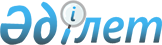 Қырғыз Республикасына ресми ізгілік көмек көрсету туралыҚазақстан Республикасы Үкіметінің 2016 жылғы 15 сәуірдегі № 229 қаулысы

      Қырғыз Республикасындағы жер сілкінісінің салдарынан зардап шеккендерге көмек көрсетуге байланысты Қазақстан Республикасының Үкіметі ҚАУЛЫ ЕТЕДІ:



      1. Осы қаулыға қосымшаға сәйкес Қырғыз Республикасына ресми ізгілік көмек көрсету үшін мемлекеттік материалдық резервтен материалдық құндылықтар броньнан шығарылсын.



      2. Қазақстан Республикасының Сыртқы істер министрлігі ресми ізгілік көмекті алушыны айқындасын және оны көрсету жөніндегі шараларды үйлестіруді қамтамасыз етсін.



      3. Қазақстан Республикасының Инвестициялар және даму министрлігі ізгілік жүкті Қырғыз Республикасының межелі пунктіне дейін тасымалдау және жеткізу үшін жылжымалы құрамды уақтылы беруді қамтамасыз етсін.



      4. Қазақстан Республикасының Ұлттық экономика, Қаржы, Инвестициялар және даму министрліктері осы қаулыдан туындайтын шараларды қабылдасын.



      5. Осы қаулы қол қойған күнінен бастап қолданысқа енгізіледі.      Қазақстан Республикасының

      Премьер-Министрі                                    К.Мәсімов

Қазақстан Республикасы 

Үкіметінің       

2016 жылғы 15 сәуірдегі 

№ 229 қаулысына     

қосымша         

Қырғыз Республикасына ресми ізгілік көмек көрсетуге арналған материалдық құндылықтар тізбесі
					© 2012. Қазақстан Республикасы Әділет министрлігінің «Қазақстан Республикасының Заңнама және құқықтық ақпарат институты» ШЖҚ РМК
				Р/с №Материалдық құндылықтардың атауыӨлшем бірлігіСаны12341Матрацдана50682Жастықдана50683Жастық тысыдана50684Ақжаймадана101365Көрпедана50686Плиталық күбішедана5007Асханалық шәйнекдана5008Саптыаяқдана50689Қасықдана506810Үлкен тостақдана506811Кіші тостақдана506812Жылытуға арналған пешдана5541310 орындық қысқы шатырлардана554